花蓮縣花蓮市明廉國民小學112學年度法定課程宣導推動成果報告主題：性侵防治課程年級：三年級成果照片：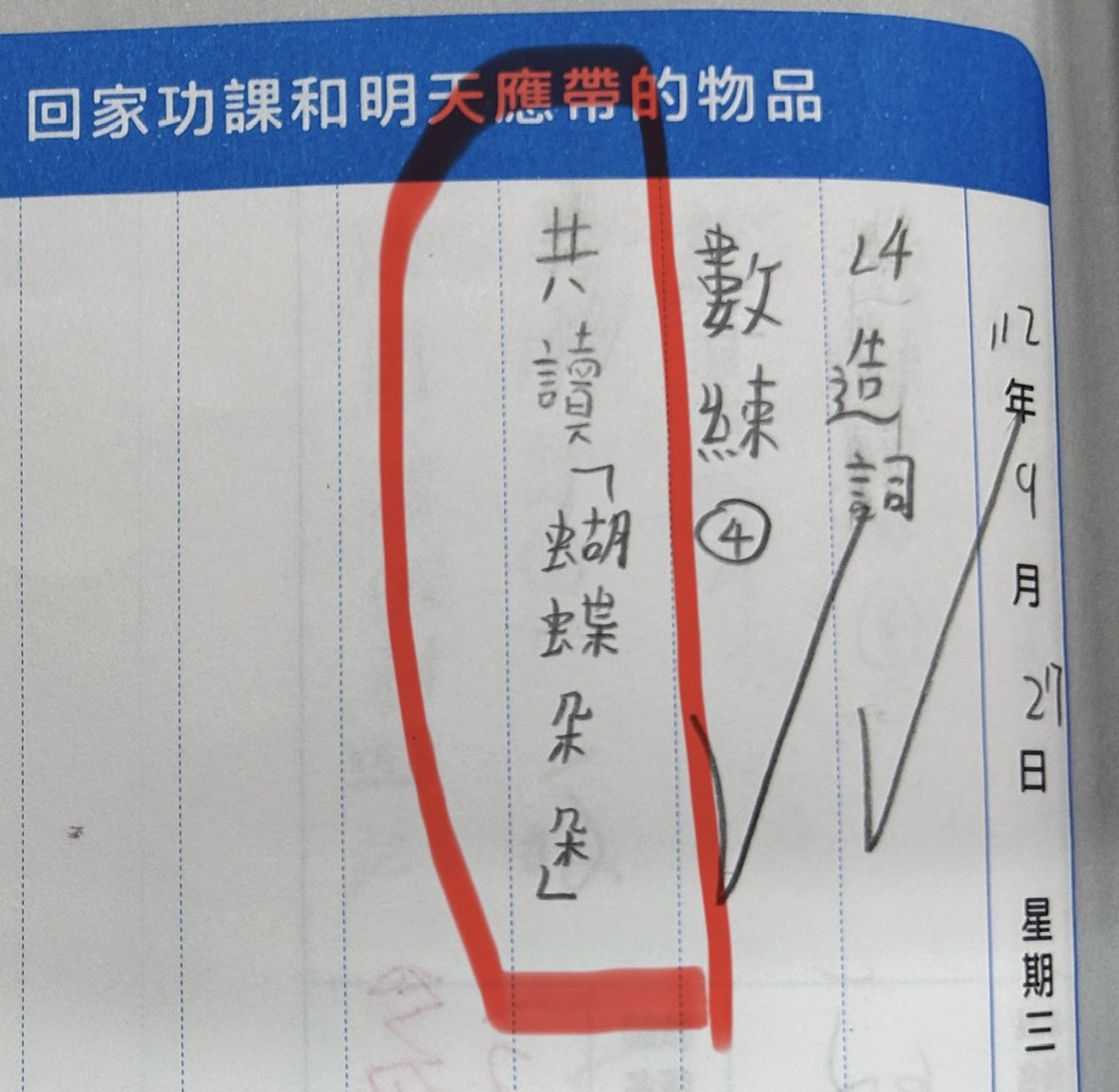 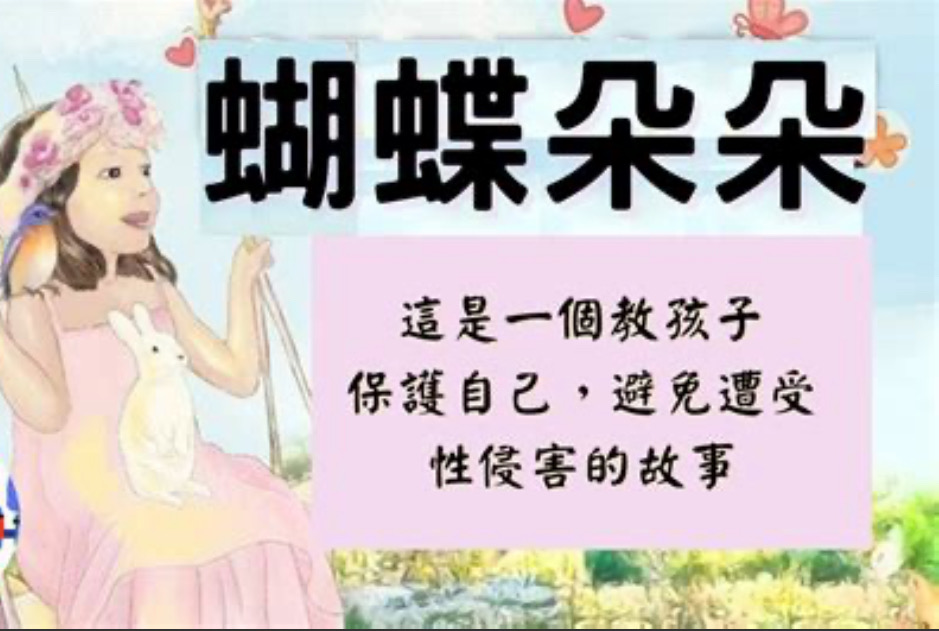 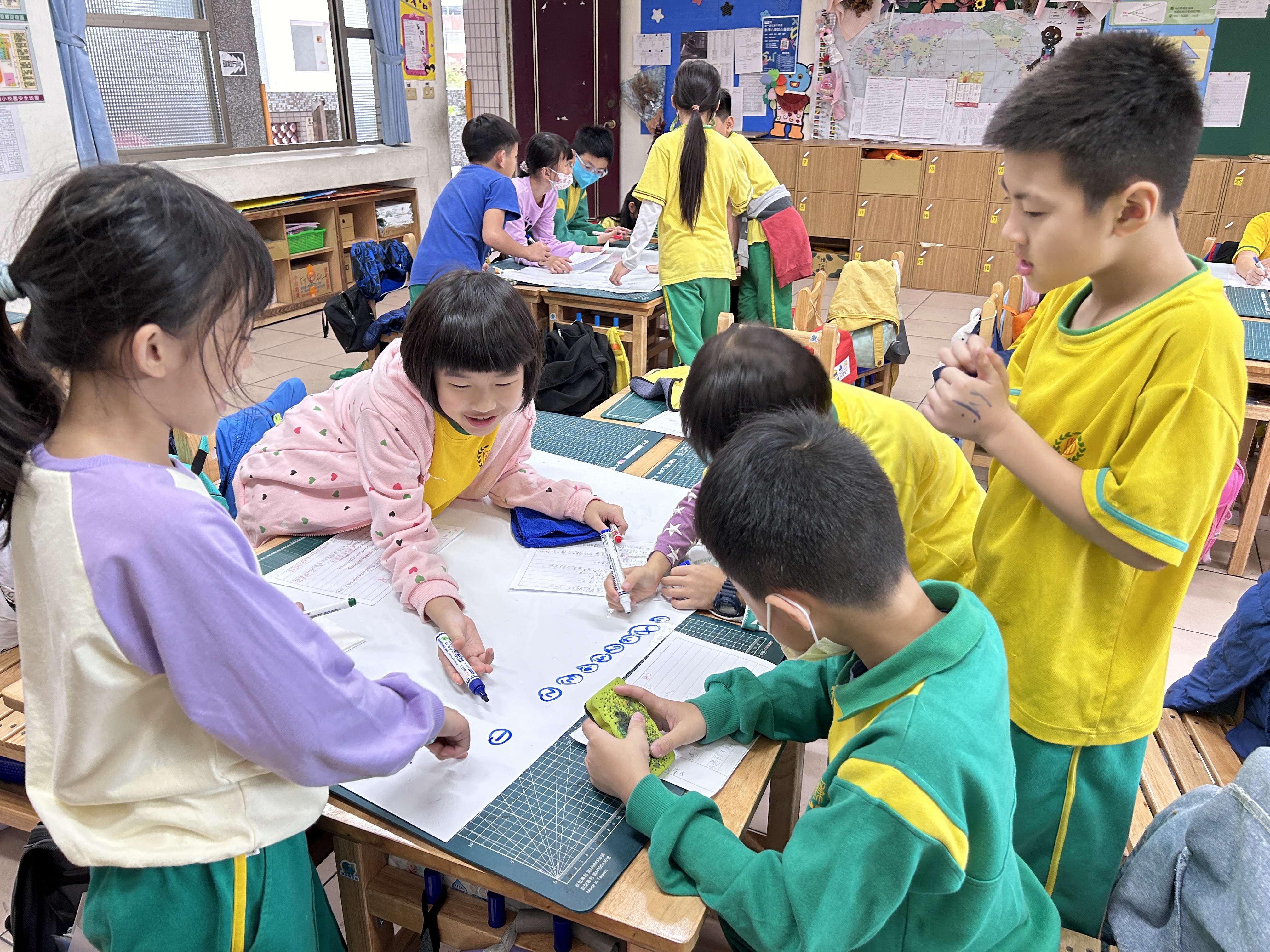 圖片說明：親子共讀「蝴蝶朵朵」--性侵防治圖片說明：性侵防治-小組討論分享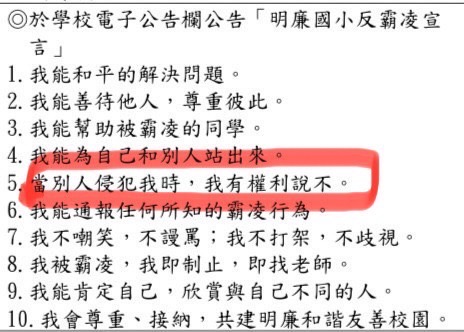 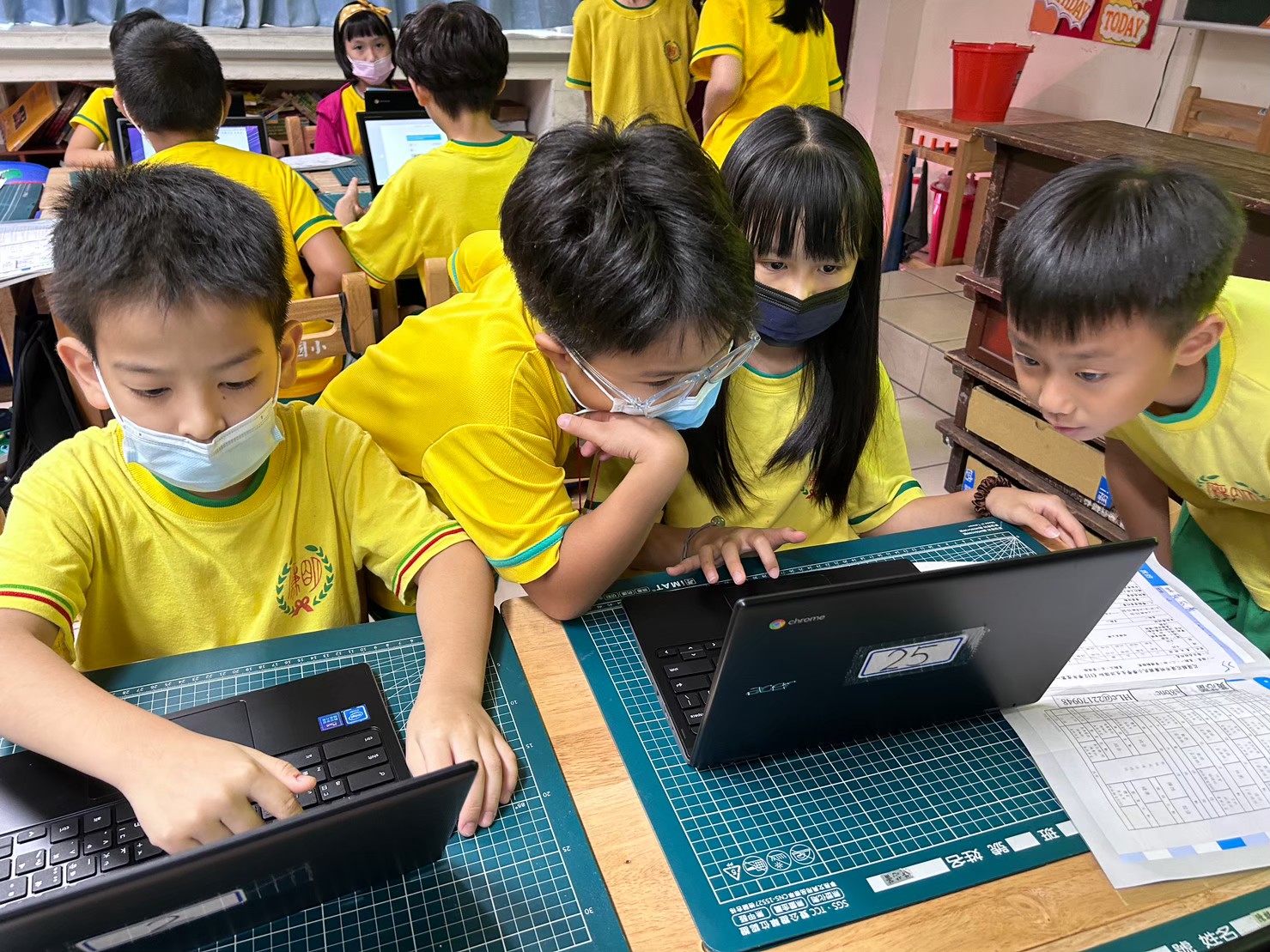 圖片說明：全校性宣示活動~性侵防治圖片說明：數位資料搜搜搜~性侵防治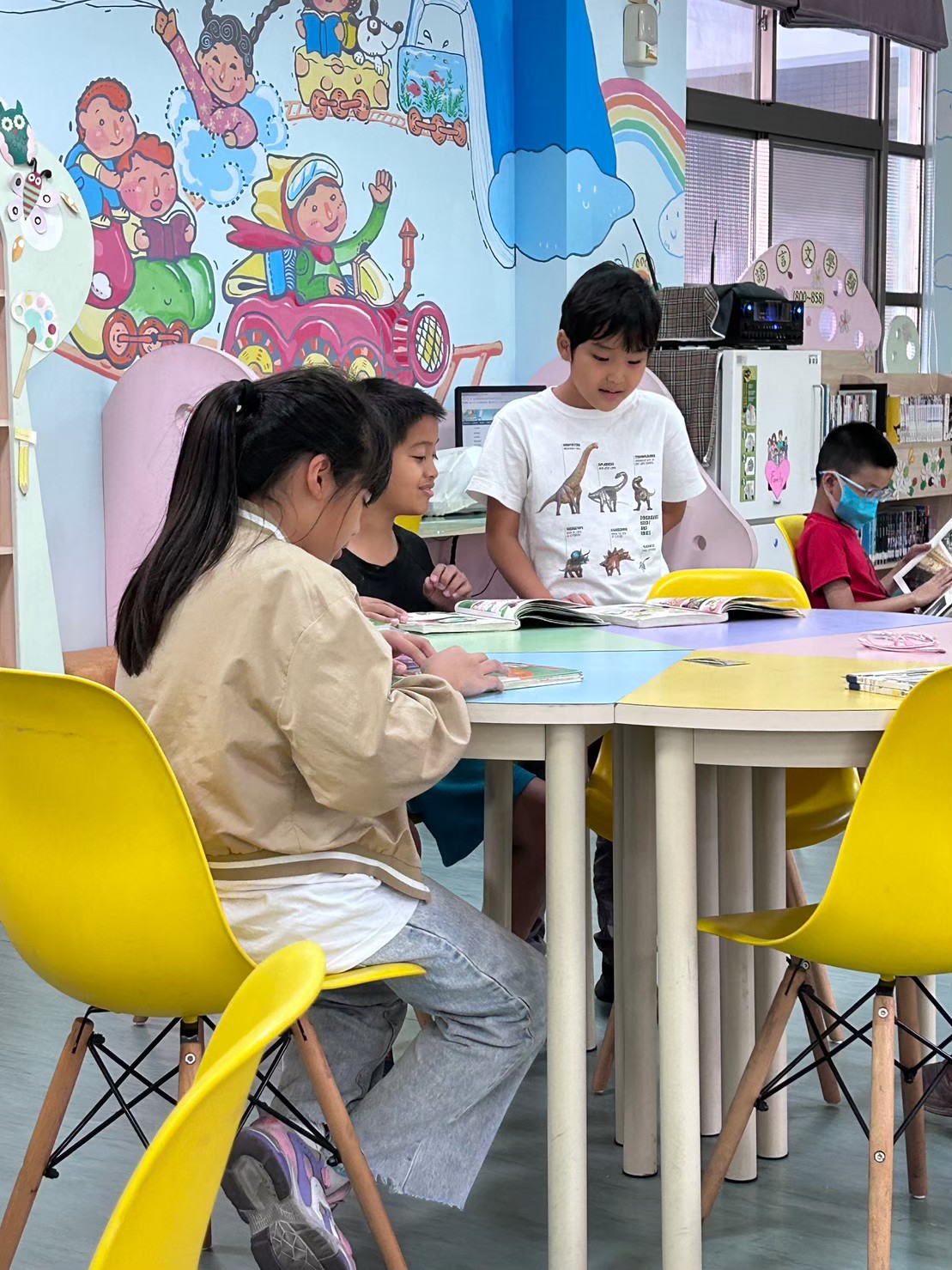 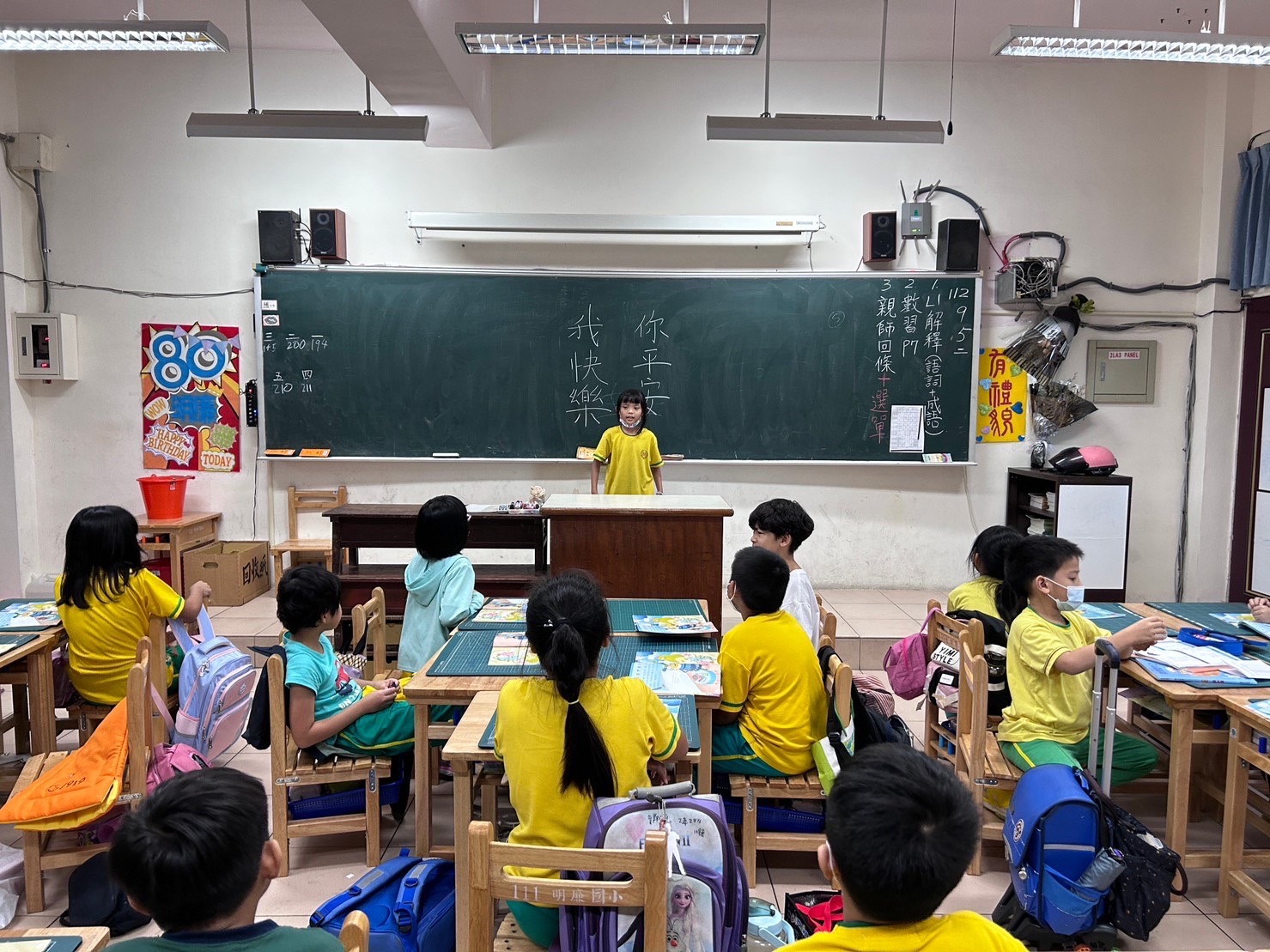 圖片說明:圖書資料搜搜搜~性侵防治圖片說明：班書~班級讀書會